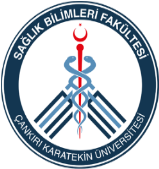 T.C.ÇANKIRI KARATEKİN ÜNİVERSİTESİSağlık Bilimleri FakültesiAkademik Genel Kurulİş Akış ŞemasıT.C.ÇANKIRI KARATEKİN ÜNİVERSİTESİSağlık Bilimleri FakültesiAkademik Genel Kurulİş Akış ŞemasıT.C.ÇANKIRI KARATEKİN ÜNİVERSİTESİSağlık Bilimleri FakültesiAkademik Genel Kurulİş Akış ŞemasıDöküm NoDöküm NoEF-SBF-SR-011T.C.ÇANKIRI KARATEKİN ÜNİVERSİTESİSağlık Bilimleri FakültesiAkademik Genel Kurulİş Akış ŞemasıT.C.ÇANKIRI KARATEKİN ÜNİVERSİTESİSağlık Bilimleri FakültesiAkademik Genel Kurulİş Akış ŞemasıT.C.ÇANKIRI KARATEKİN ÜNİVERSİTESİSağlık Bilimleri FakültesiAkademik Genel Kurulİş Akış Şemasıİlk Yayın Tarihiİlk Yayın Tarihi12.04.2021T.C.ÇANKIRI KARATEKİN ÜNİVERSİTESİSağlık Bilimleri FakültesiAkademik Genel Kurulİş Akış ŞemasıT.C.ÇANKIRI KARATEKİN ÜNİVERSİTESİSağlık Bilimleri FakültesiAkademik Genel Kurulİş Akış ŞemasıT.C.ÇANKIRI KARATEKİN ÜNİVERSİTESİSağlık Bilimleri FakültesiAkademik Genel Kurulİş Akış ŞemasıRevizyon TarihiRevizyon Tarihi00T.C.ÇANKIRI KARATEKİN ÜNİVERSİTESİSağlık Bilimleri FakültesiAkademik Genel Kurulİş Akış ŞemasıT.C.ÇANKIRI KARATEKİN ÜNİVERSİTESİSağlık Bilimleri FakültesiAkademik Genel Kurulİş Akış ŞemasıT.C.ÇANKIRI KARATEKİN ÜNİVERSİTESİSağlık Bilimleri FakültesiAkademik Genel Kurulİş Akış ŞemasıRevizyon NoRevizyon No1/1T.C.ÇANKIRI KARATEKİN ÜNİVERSİTESİSağlık Bilimleri FakültesiAkademik Genel Kurulİş Akış ŞemasıT.C.ÇANKIRI KARATEKİN ÜNİVERSİTESİSağlık Bilimleri FakültesiAkademik Genel Kurulİş Akış ŞemasıT.C.ÇANKIRI KARATEKİN ÜNİVERSİTESİSağlık Bilimleri FakültesiAkademik Genel Kurulİş Akış ŞemasıSayfa NoSayfa Noİşlem / İş Akışıİşlem / İş AkışıSorumlularFaaliyetFaaliyetDokümantasyon / ÇıktıDokümantasyon / Çıktı-----DekanlıkAkademik Genel Kurul için toplantı tarihi, saati ve gündemi belirlenerek Dekanlık tarafından ilgili akademik personele toplantı çağrısı yapılır.Akademik Genel Kurul için toplantı tarihi, saati ve gündemi belirlenerek Dekanlık tarafından ilgili akademik personele toplantı çağrısı yapılır.Gündem ve EkleriGündem ve EkleriÖğretim Üyesi, Öğretim Görevlisi ve OkutmanAkademik Genel Kurul, eğitim-öğretim yılı sonunda akademik çalışmaları değerlendirmek üzere, ders veren öğretim elemanlarınca toplanılır.Akademik Genel Kurul, eğitim-öğretim yılı sonunda akademik çalışmaları değerlendirmek üzere, ders veren öğretim elemanlarınca toplanılır.--Öğretim Üyesi, Öğretim Görevlisi ve OkutmanDekanın başkanlığında akademik dönemin değerlendirilmesi yapılır, talepler alınır.Dekanın başkanlığında akademik dönemin değerlendirilmesi yapılır, talepler alınır.--DekanlıkToplantının sonuç tutanağı hazırlanarak katılımcılar tarafından imzalanır.Toplantının sonuç tutanağı hazırlanarak katılımcılar tarafından imzalanır.Toplantı TutanağıToplantı Tutanağı-----MEVZUAT :2547 Sayılı Kanun İlgili YönetmelikÜniversitelerde Akademik Teşkilat Yönetmeliği5070 Sayılı Elektronik İmza YönetmeliğiMEVZUAT :2547 Sayılı Kanun İlgili YönetmelikÜniversitelerde Akademik Teşkilat Yönetmeliği5070 Sayılı Elektronik İmza YönetmeliğiHAZIRLAYANONAYLAYANProf. Dr. Özcan ÖZKANDekan